Some special FunctionsDate Modified:  	Wednesday, 21 September 2011 10:49:03Today is: 	 	Monday, 26 September 2011 13:08:20QuantityItemDescription*Unit PriceTotal PriceOther FAFANon Taxable200BooksSome Books for Reading$15.95$3,190.00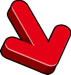 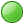 200$3,190.00Subtotal$3,190.00Taxable SubtotalSales Tax$0.00Total$3,190.00Three Thousand One Hundred Ninety  Dollars and Zero CentsThree Thousand One Hundred Ninety  Dollars and Zero CentsThree Thousand One Hundred Ninety  Dollars and Zero CentsThree Thousand One Hundred Ninety  Dollars and Zero CentsThree Thousand One Hundred Ninety  Dollars and Zero CentsEnter this order in accordance with the prices, terms, delivery method and specification listed above.Please notify us immediately if you are unable to ship as specified.Send all correspondence to Juiced Technologies, Inc. at the address below.Enter this order in accordance with the prices, terms, delivery method and specification listed above.Please notify us immediately if you are unable to ship as specified.Send all correspondence to Juiced Technologies, Inc. at the address below.	7/1/2011	7/1/2011	7/1/2011Authorized By                                          DateAuthorized By                                          DateAuthorized By                                          Date